VIRTUAL CAMPUS SCAVENGER HUNT— MURRAY STATE COLLEGEUsing the virtual campus tour video and the university’s website, answer these questions about the university. (See page 2 for full URLs.) Is Murray State College a public or private college/university? Check all that apply.PublicPrivateLiberal ArtsResearch Historically Black College and University (HBCU)Regional2-YearIvy LeagueHispanic-Serving Institution (HSI)Career/Vo-Tech CenterWhat types of degrees are offered by MSC?CertificateAssociateBachelor’sMaster’sDoctoralIn what city and state is MSC located?___________________________________________________Thinking about this location, can you see it being a good fit for you? ____________________________________________________________________________True or False: MSC offers classes at the University Center of Southern Oklahoma in Ardmore, OK. __________________________________________________________________________________How many students attend MSC? __________________________________________Is this campus size a good fit for you in terms of number of students? ____________________________________________________________________________What building is the Admissions and Registrar Office in? ___________________________________________________________________________________True or False: The library is located in the Clyde J. Hall Classroom Building.  ______________________When you go to college, you can often live on campus. Does MSC offer on-campus housing (residence halls, dorms, etc.)?YesNoWhat is the name of the all-male dorm on campus?___________________________________________________________________________________ What can you find in the Student Union? Check all that apply CafeteriaThe Grind Snack BarGame Room Where can you purchase a parking pass for your car?___________________________________________________________________________________ Name three sports that you can play at MSC.___________________________________________________________________________________ True or False: MSC provides stalls that students can rent to house their horses.               ___________________________________________________________________________________ What is one interesting fact that you learned about the college/university?             ______________________________________________________________________________________________________________________________________________________________________ What parts of campus did you enjoy the most and why? ______________________________________________________________________________________________________________________________________________________________________We hope you have enjoyed the campus tour and scavenger hunt. 
Please check out our Virtual Campus Tours spreadsheet for additional campus tours!*Murray State College Virtual Campus Tour Video: https://www.youtube.com/watch?v=ySbkTNzY-xU *Murray State College Website: https://www.mscok.edu/ *For other virtual campus tours: https://k20center.ou.edu/wp-content/uploads/2020/02/Virtual-PSE-Visits-List.xlsx Answer Key 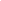 